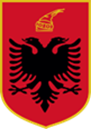 REPUBLIKA E SHQIPËRISËINSTITUCIONI I PRESIDENTIT TË REPUBLIKËS ______________________________________________________________________________ NJOFTIM MBI REZULTATET E VERIFIKIMIT PËR LËVIZJEN PARALELE NË KATEGORINË EKZEKUTIVENë zbatim të nenit 25, të ligjit 152/2013 “Për nëpunësin civil” i ndryshuar, si dhe të pikës 9, të Kreut VII, të Vendimit nr. 243, datë 18/03/2015, të Këshillit të Ministrave, “Për pranimin, lëvizjen paralele, periudhën e provës dhe emërimin në kategorinë ekzekutive” Institucioni i Presidentit të Republikës, në përfundim të verifikimit paraprak të kandidatëve, njofton se për pozicionin:Specialist për Bibliotekën, pranë Sektorit të Dekorimeve dhe Bibliotekën, në Drejtorinë e Shtetësive, Faljeve dhe Dekorimeve, në Institucionin e Presidentit të Republikës - kategoria e pagës III-b.Nuk ka paraqitur kërkesë asnjë kandidat për të vazhduar fazën e dytë të konkurrimit.Vëmendje!! Duke filluar nga data 02.11.2019, të gjithë kandidatët që kanë aplikuar për procedurën e pranimit në shërbimin civil për kategorinë ekzekutive, do të njoftohen nëpërmjet faqes së web-it, të Institucionit të Presidentit të Republikës, në lidhje me datën dhe vendin ku do të zhvillohet konkurrimi.                                                                      Njësia PërgjegjëseDrejtoria Juridike, Sigurisë dhe Burimeve Njerëzore___________________________________________________________________________________Institucioni i Presidentit të Republikës, 04 2389 810, Blv “Dëshmorët e Kombit”, Tiranë, www.president.al